Отчет о проделанной работеХоде тренировочного процесса и физкультурно-спортивных мероприятийс 01.09.2018 по 30.09.2018Уважаемые Представители, тренеры и волонтеры!Мы разработали форму ежемесячного отчета, также здесь прикреплен пример ее заполнения. Очень важно, чтобы вы готовили отчеты, так как каждое мероприятие, проведенное Вами, будет включено в годовой отчет и размещено на официальных ресурсах фона.Также мы отправляем отчеты о проделанной работе в структуры местной и исполнительной власти с целью подтверждения эффективности работы фонда и его представительств.К отчету необходимо отдельными файлами прикреплять фотографии, в хорошем качестве (не смазанные).Также напоминаем, что если Выпроводите какое-то мероприятие, информацию о нем необходимо отправлять не позднее третьего дня с момента проведения +5-10 фото!!!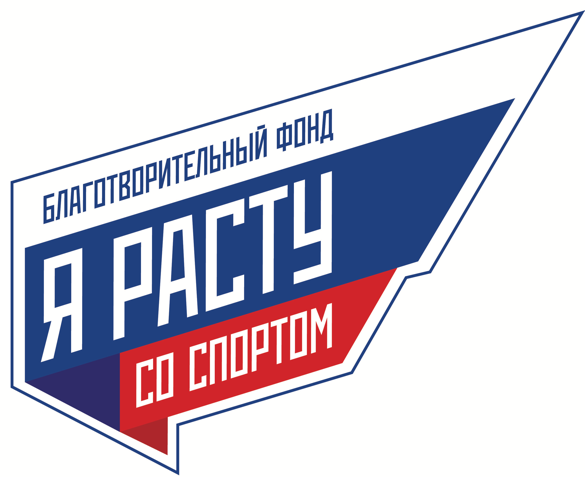 Школа единоборств Я РАСТУ СО ПОРТОМ№ 35КГОБУ «Раздольненская специальная (коррекционная) общеобразовательная школа-интернат»Полномочный представитель БФ «Я РАСТУ СО СПОРТОМ»Литвинцев А.А.__________________________подписьИсполнительный директорСлавина Е.Д.___________________подпись№ п.п.ДатаМероприятиеРезультат1.01-30.09.2018ТренировкаВ школе единоборств Я РАСТУ СО СПОРТОМ № 35, сформированной на базе учебного заведения КГОБУ «Раздольненская специальная (коррекционная) общеобразовательная школа-интернат», 3 раза по два академических часа еженедельно проводились тренировки по самбо, количество человек в секции 20.2.22.09.2018Защита проектаВ местном доме молодежи состоялась защита проектов, поданных на всероссийский конкурс Добровольцев России. Полномочный представитель фонда Литвинцев А.А. занял первое место в региональном отборе с проектом «Дети – наше будущее», пройдя очередной отборочный тур.3.15.09.2018ПожертвованияСилами наших добровольцев, были переданы две коробки качественных вещей для воспитанников.4.18.09.2018Мастер-классДля подопечных был организован мастер-класс и проведена тренировка с участием известных спортсменов по самбо (желательно указывать ФИО), участие в мастер-классе приняли 20 подопечных.5.22.09.2018Соревнования15 подопечных фонда приняли участие в дружеских соревнованиях, организованных (название и место организации) и заняли 3 призовых места:- Иванов Петя 3 место в весовой категории до 40 кг- Орлов Михаил 2 место в весовой категории до 32 кг- Квасова Ирина 2 место в весовой категории до 40 кг.6.25.09.2018Тренировка по футболуВ преддверии соревнований на о.Русском (октябрь 2018) была организована тренировка силами добровольцев для подопечных Фонда. В тренировке приняло участие 13 человек воспитанников детского дома и 3 профессиональных футболиста, которые специально побывали на тренировке и поделились спортивным опытом с ребятами